Supplementary Information for Evaluation of ((La0.60Sr0.40)0.95Co0.20Fe0.80O3-x)-Ag composite anode for direct ammonia solid oxide fuel cells and effect of Pd impregnation on the electrochemical performanceShambhu Singh Rathorea, Aniruddha P. Kulkarnia*, Daniel Finia, Sarbjit Giddeya, Aaron Seeberba: CSIRO Energy, Private Bag 10, Clayton South 3169, Victoria, Australia|
b: CSIRO Manufacturing, Private Bag 31, Clayton South 3169, Victoria, Australia*Corresponding author email: Aniruddha.Kulkarni@csiro.auSupporting Figure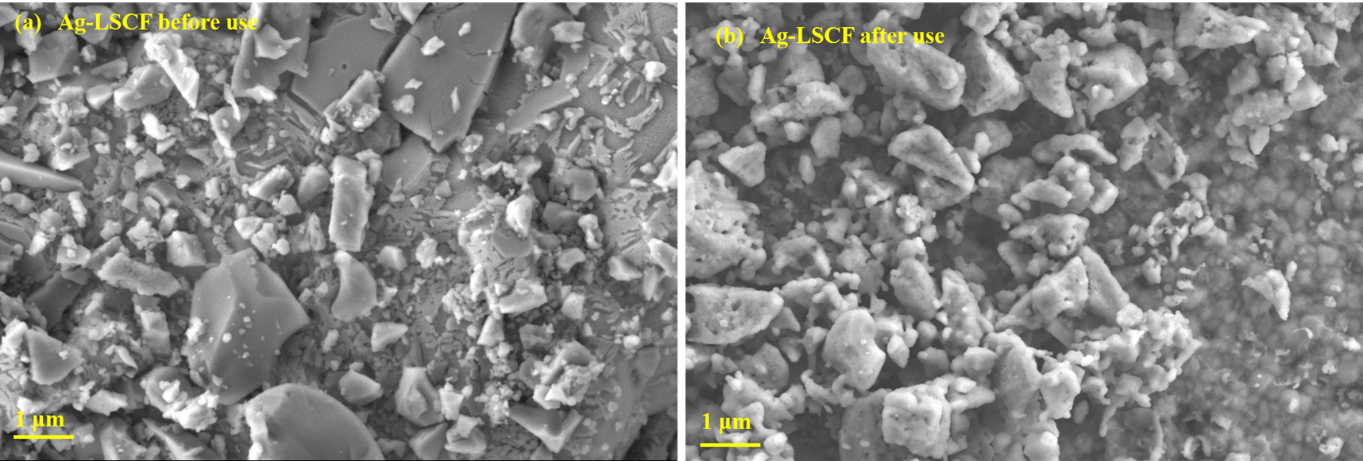 Figure S1. SEM image of Ag-LSCF anode surface as prepared (a) and after cell operation (b).